В САНКТ-ПЕТЕРБУРГЕ ПРОЙДЕТ САМЫЙ МНОГОЧИСЛЕННЫЙ КРЕСТНЫЙ ХОД «ЗА ТРЕЗВУЮ ЖИЗНЬ!» 2 марта в 13.00 в Московском Парке Победы пройдет традиционный крестный ход трезвенников с  чудотворной иконой Божией Матери «Неупиваемая Чаша», которая прибудет из Серпухова. Предстоящее шествие благословил митрополит Санкт-Петербургский и Ладожский Варсонофий и согласовала Администрация Московского района. Крестный ход проводится  уже в шестой раз и собирает многочисленных участников, которые являются сторонниками трезвого образа жизни. В 2018 году в молитвенном шествии приняло участие около 1100 человек. Маршрут крестного хода проложен по аллеям Парка Победы, чтобы не создавать препятствий для движения городского транспорта.Традиционно шествие начнется с литии у поклонного креста (около храма Всех Святых в Земле Русской Просиявших). Этот крест установлен в память о всех погибших жителях города во время блокады Ленинграда. В этот юбилейный год 75-летия снятия блокады, будет совершена молитва обо всех, кто не дожил до Великой Победы. Далее крестный ход начнет движение по аллее Героев до Петербургского СКК, где состоится соборный молебен « О трезвом возрождении России ». Этот крестный ход набирает популярность не только среди петербуржцев, но и гостей города, понимающих важность и необходимость трезвого образа жизни. Прибытие почитаемой в народе православной Святыни «Неупиваемой Чаши» всегда привлекает большой поток верующих, не только тех, кого коснулась эта страшная беда, пьянство и наркомания, уносящая ежегодно сотни тысяч жизней, но и людей, которые понимают, сколько зла и преступлений творится по вине этих пороков. Последние шокирующие данные сообщила Вероника Скворцова  министр здравоохранения в феврале 2019 года о том, что 70% смертей трудоспособных мужчин связаны с алкоголем. Статистика показывает, что в числе употребляющих алкоголь находятся даже дети и если не обратить на это внимание, то цифры будут еще более шокирующие. Нужна народная волна « За Трезвую Жизнь ! »В молитвенном шествии примут участие духовенство, трезвеннические общины России, представители государственных организаций, работники социальных учреждений, молодежь, а также все, кто понимает, что сильная Россия должна быть трезвой.             Приглашаем всех желающих принять участие в крестном ходе!                                                                              Сбор у храма «Всех святых в земле российской просиявших»  (Московский Парк Победы, ст.м. Парк Победы)…….……..……………………………12.30      Начало крестного хода………………………………………………………….………….13:00 Координатор: Анна Иванова,   тел: +7921-895-1982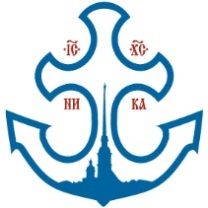 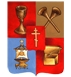 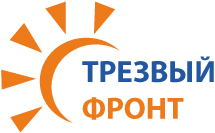 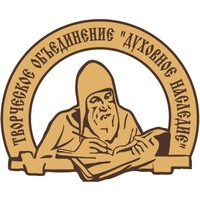 Координационный центр по противодействию наркомании и алкоголизму ОЦБСС Санкт-Петербургской епархииОбщественная организация «Православный Санкт-Петербург»Общественная организация «Трезвый Фронт»Творческое объединениеДуховное НаследиеТворческое объединениеДуховное НаследиеТворческое объединениеДуховное Наследие